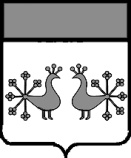 Ивановская областьВерхнеландеховский муниципальный районА Д М И Н И С Т Р А Ц И ЯВЕРХНЕЛАНДЕХОВСКОГО МУНИЦИПАЛЬНОГО РАЙОНАП О С Т А Н О В Л Е Н И Е от   01. 03. 2021    № 65  - ппос. Верхний ЛандехО внесении изменений в постановление администрации Верхнеландеховского муниципального района от 01.07.2016 № 187-п                             «О порядке и правилах определения нормативных затрат на обеспечение функций муниципальных органов и подведомственных им казенных учреждений в Верхнеландеховском муниципальном районе»В целях уточнения нормативных затрат на обеспечение функций муниципальных органов в Верхнеландеховском муниципальном районе:Внести в постановление администрации Верхнеландеховского муниципального района от 01.07.2016 № 187-п «О порядке и правилах определения нормативных затрат на обеспечение функций муниципальных органов и подведомственных им казенных учреждений в Верхнеландеховском муниципальном районе» следующие изменения: в приложении 2  к постановлению:приложения 1, 2, 4 к Правилам определения нормативных затрат на обеспечение функций муниципальных органов и подведомственных им казенных учреждений изложить в новой редакции (приложения 1, 2, 3).2. Настоящее постановление распространяется на подведомственные муниципальным органам казенные учреждения, финансируемые из бюджетов Верхнеландеховского муниципального района и Верхнеландеховского городского поселения.3. Руководителям муниципальных органов привести в соответствие с настоящим постановлением ведомственные нормативные акты. Глава Верхнеландеховскогомуниципального района: 		          		                       Н.Н.Смирнова                                                                                                                                                                                                                                                                    Приложение 1к постановлению администрации Верхнеландеховского муниципального районаот  01. 03. 2021 № 65 - п Приложение 1к Правилам определения нормативныхзатрат на обеспечение функциймуниципальных органов и подведомственныхим казенных учрежденийНормативы обеспечения функций муниципальных органов и подведомственных казенных учреждений, применяемые при расчете нормативных затрат на приобретение средств подвижной связи и услуг подвижной связи________________________* Периодичность приобретения средств связи определяется максимальным сроком полезного использования и составляет не менее 5 лет.** Объем расходов, рассчитанный с применением нормативных затрат на приобретение сотовой связи, может быть изменен по решению руководителя муниципального органа в пределах утвержденных на эти цели лимитов бюджетных обязательств по соответствующему коду классификации расходов бюджетов.Приложение 2к постановлению администрации Верхнеландеховского муниципального районаот   01. 03. 2021  №  65 - п Приложение 2к Правилам определения нормативныхзатрат на обеспечение функциймуниципальных органов и подведомственныхим казенных учрежденийНормативы обеспечения функций муниципальных органов и подведомственных казенных учреждений, применяемые при расчете нормативных затрат на передачу данных с использованием информационно-телекоммуникационной сети «Интернет» и услуги интернет-провайдеров для планшетных компьютеров________________________* Объем расходов, рассчитанный с применением нормативных затрат на приобретение подвижной связи (мобильного интернета), может быть изменен по решению руководителя муниципального органа в пределах утвержденных на эти цели лимитов бюджетных обязательств по соответствующему коду классификации расходов бюджета.Приложение 3к постановлению администрации Верхнеландеховского муниципального районаот    01.03. 2021  №  65 - п Приложение 4к Правилам определения нормативныхзатрат на обеспечение функциймуниципальных органов и подведомственныхим казенных учрежденийНормативы обеспечения функций муниципальных органов и подведомственных им казенных учреждений, применяемые при расчете нормативных затрат на приобретение служебного автотранспортаВид связиКоличество средств связиЦена приобретения средств связи*Расходы на услуги связиКатегория должностейподвижная связьне более 1 единицы в расчете на каждое лицо, замещающее высшие должности, не отнесенные к должностям муниципальной службы, а также каждого муниципального служащего, замещающего должность, относящуюся к высшей, главной, ведущей группе должностей- не более 18 тыс. рублей включительно за 1 единицу в расчете на каждое лицо, замещающее высшие должности, не отнесенные к должностям муниципальной службы, а также каждого муниципального служащего, замещающего должность, относящуюся к высшей группе должностей;- не более 12 тыс. рублей включительно за 1 единицу в расчете на каждого муниципального служащего, замещающего должность, относящуюся к  главной группе должностей;- не более 10 тыс. рублей включительно за 1 единицу в расчете на каждого муниципального служащего, замещающего должность, относящуюся к ведущей и старшей группе должностей;- не более 10 тыс.руб. включительно за 1 единицу в расчете на одного обеспечивающего специалиста, но не более дух единиц на орган или учреждение- годовой расход не более 12 тыс. рублей** включительно в расчете на каждое лицо, замещающее высшие должности, не отнесенные к  должностям муниципальной службы, а также каждого муниципального служащего, замещающего должность, относящуюся к высшей группе должностей;- годовой расход не более 10 тыс. рублей** включительно в расчете на каждого муниципального служащего, замещающего должность, относящуюся к главной группе должностей;- годовой расход не более 8 тыс. рублей** включительно в расчете на каждого муниципального служащего, замещающего должность, относящуюся к ведущей и старшей группе должностей;- годовой расход не более 6 тыс. рублей** включительно в расчете на каждого муниципального служащего, замещающего должность, относящуюся к ведущей и старшей группе должностей или одного обеспечивающего специалистакатегории и группы должностей приводятся в соответствии с Реестром должностей муниципальной службы Верхнеландеховского муниципального районаВид связиКоличество средств связиЦена приобретения средств связиРасходы на услуги связиКатегория должностейподвижная связь (мобильный интернет)не более 1 единицы в расчете на каждое лицо, замещающее высшие должности, не отнесенные к должностям муниципальной службы, а также каждого муниципального служащего, замещающего должность, относящуюся к высшей (главной, ведущей, старшей) группе должностей; не более 1 единицы в расчете на одного обеспечивающего специалиста-ежемесячные расходы не более 0,5 тыс. рублей* включительно в расчете на каждое лицо, замещающее высшие должности, не отнесенные к должностям муниципальной службы, а также каждого муниципального служащего, замещающего должность, относящуюся к высшей (главной, ведущей, старшей) группе должностейили одного обеспечивающего специалистакатегории и группы должностей приводятся в соответствии с Реестром должностей муниципальной службы Верхнеландеховского муниципального района№ п/пВид транспортного средстваКоличествоЦена и мощность12341Транспортное средство с персональным закреплениемне более 1 единицы в расчете на каждое лицо, замещающее высшие должности, не отнесенные к должностям муниципальной службы, а также на каждого муниципального служащего, замещающего должность, относящуюся к высшей группе должностей муниципальной службыне более 2,0 млн. рублей и не более 200 лошадиных сил включительно2Служебное транспортное средство без персонального закрепления на базе легкового автомобиля- не более 1 единицы в расчете на муниципальный орган с численностью специалистов менее 10 человек;- не более 2 единиц в расчете на муниципальный орган с численностью специалистов более 10 человек;- не более 1 единицы в расчете на 1 муниципальное казенное учреждение.не более 1,5 млн. рублей и не более 150 лошадиных сил включительно3Служебное транспортное средство без персонального закрепления на базе микроавтобусане более 1 единицы в расчете на 1 учреждение социальной сферы.не более 2,0 млн. рублей и не более 150 лошадиных сил включительно